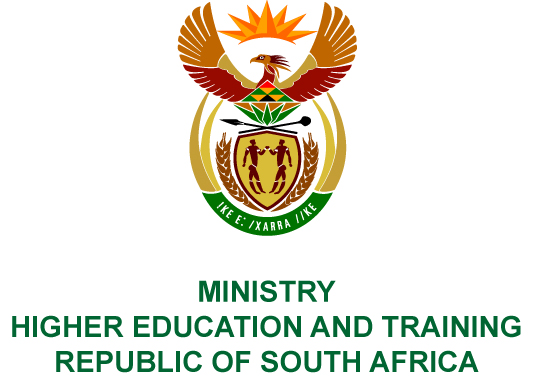 Private Bag X893, Pretoria, 0001, Tel (012) 312 5555, Fax (012) 323 5618Private Bag X9192, Cape Town, 8000, Tel (021) 469 5150, Fax: (021) 465 7956	Memorandum from the Parliamentary OfficeNATIONAL ASSEMBLY FOR WRITTEN REPLYQUESTION 2020DATE OF PUBLICATION OF INTERNAL QUESTION PAPER: 08/06/2018(INTERNAL QUESTION PAPER NO 20 OF 2018)Mr T W Mhlongo (DA) to ask the Minister of Higher Education and Training:(1)	What are the details of the (a) number of accidents that vehicles owned by her department were involved (i) in each of the past three financial years and (ii) since 1 April 2018, (b) cost for repairs in each case and (c)(i) number of and (ii) reasons for vehicles being written off in each case;(2)	whether all vehicles owned by her department have tracking devices installed?NW2180E REPLY: (a)	(i)	In the 2015/16 financial year, one vehicle was involved in a major accident and written off.			In the 2016/17 financial year, one vehicle was involved in a major accident and written off. 			In the 2017/18 financial year, five vehicles were involved in minor accidents.(ii)	No accidents have been reported since 1 April 2018 to date.(b)	The table below shows the total repair costs for each of the five vehicles involved in minor accidents in the 2017/18 financial year.(c)	(i) 	Two vehicles, i.e. VW Polo models with registration numbers DN 35 DP GP and DN 35 DL GP, were written off respectively in the 2015/16 and 2016/17 financial years.  (ii) 	The vehicles were damaged beyond repairs.The Director-General has approved the installation of tracking devices, and the process is at the implementation phase.Vehicle MakeRegistrationCost for RepairsToyota CondorRYJ 186 GPR 18 129.25Toyota CorollaFXN 411 ECR 16 210. 00BMW 335 GTFF 18 RB GPR 51 235.69Mercedes Benz E 200BB 36 GR GPR 7 008.25Toyota CorollaBV 60 ZZ GPR 4 111.82TotalTotalR 96 695.01